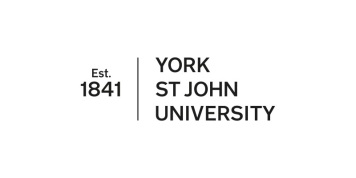 EXP01 UK Travel and Expenses for External Governors**Please note that internal Governors should submit a Travel and Expense claim through OneUni.Name of YSJU Contact*: Governance OfficeSchool/Department: Board of GovernorsYour Full Name* (block capitals):Postal Address:Nature of Work*:(Please provide details of work undertaken below e.g. attending meeting on *date*)Mileage ClaimsIndividuals must ensure that their insurance policy includes business use prior to travel and that undertaking the journey does not invalidate their policy.Mileage allowances for the use of private cars by individuals are as follows:For the first 50 miles of each return journey		45p per mileThereafter						25p per mileA return journey is classed as traveling 60 miles from A to B and returning 60 miles from B to A as a total of 120 miles. This will be paid as 50 miles at 45p per mile and 70 miles at 25p per mile.Other ExpenditureYou must submit all relevant itemised receipts/evidence with this form; debit or credit card receipts will not be accepted on their own.  Please retain your original claim and receipts for 18 months for potential auditing purposes.Subsistence Rates: please familiarise yourself with the latest Travel and Expenses Policy for maximum rates:Breakfast (travel commencing before 7:30am):		Up to £10.00				Lunch (travel before 10am and continuing after 2pm):	Up to £10.00 outside London										Up to £15.00 within London 		Dinner	(travel continuing after 7.30pm):			Up to £20.00 outside London										Up to £30.00 within London			Details for PaymentBank Name*:Bank Account Number*:Sort Code*:Bank Account Holder (as shown on cheque/statement)*:Email Address for Remittance*:Total amount being claimed: £I certify that the whole of this claim relates to expenses incurred on University business only.  Where mileage allowance has been claimed I certify that an appropriate certificate of insurance for business use and road fund license were operative throughout the period covered by the claim, and that the vehicle was roadworthy and covered by a current MOT certificate.  I also certify that no other claim has been submitted in respect of the above.Signature*:Date*:The following section to be completed by the Finance Department, York St John University.Name and Position:On completion, please submit this form and relating receipts to Governance and Compliance.Privacy StatementWe will keep your data securely and it will not be shared with any third parties other than to meet legal audit requirements.DatePurpose of Journey To/FromRate per MileNo. of MilesAmount Claimed £Total Mileage£Date of ExpenseDetail of ExpenseAmount £Total of Other Expenditure£Account to be charged*: (please provide full accounts string)Type of Claim (eg. Mileage, subsistence)Project Code(if applicable)Amount     £